Radiation - energy that travels in waves or high speed particlesElectromagnetic Radiation (Waves)Caused by vibrations that happen when an electric field comes in contact with a magnetic field.Travels perpendicular to the direction of waveElectromagnetic Spectrum: Electromagnetic radiation is grouped into categories by wavelength or frequency called the Electromagnetic Spectrum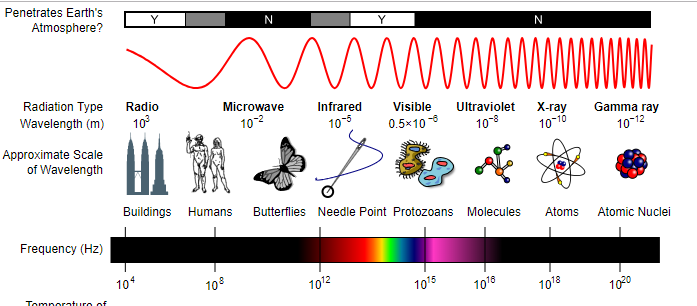 Radio waves Transmitted by  radio and TV broadcasts, cell phones, remote controls, radar systemsCan easily break through atmosphereMicrowavesUsed to broadcast info through space, warm food and to predict weather forecastsCan go through clouds and light rainInfrared radiationsA type of thermal energyUsed in remote sensing like weather conditionsVisible lightHumans can see with the naked eyeIncludes the colors of the rainbowUltraviolet radiation, X-rays and Gamma raysRelated to things happening in spaceUV has severe effects on skinX-rays = medical imagesGamma rays – chemotherapyRadiation from the sun = visible light, uv radiation, infrared 